  1.  Hoist the vehicle on the alignment rack and install the wheel sensors.  2.  Compensate the wheel sensors as per the alignment equipment manufacturer’s 	     recommended procedure.  3.  Lower the vehicle and jounce (bounce) to center the suspension.  4.  Read the rear camber and toe.			   	 LR		  RR		Camber 	_____		 _____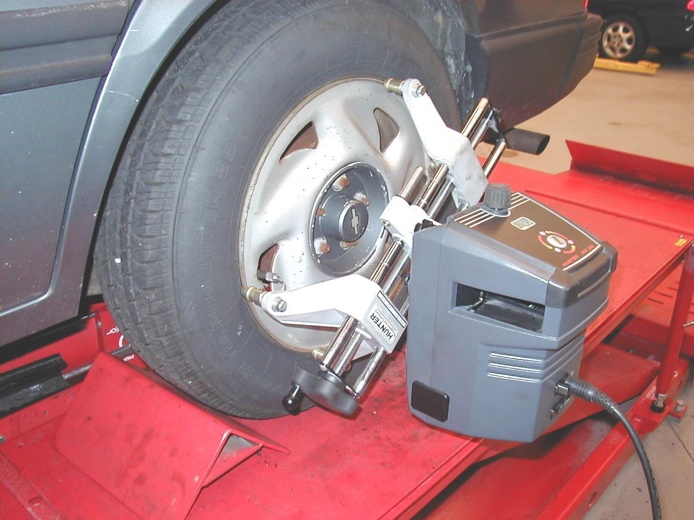 		Toe       	_____		 _____		Total rear toe =    _______  5.  Read the front camber and toe.	   			  LF		  RF		Camber 	_____		 _____		Toe       	_____		 _____		Total front toe =    _______  6.  Perform a caster sweep to determine the front caster and SAI.	  			  LF		  RF		Caster  	_____		 _____		SAI       		_____		 _____		Describe what (if anything) is wrong with the present alignment.		___________________________________________________